Complete genome analysis of a novel Shewanella phage vB_Sb_QDWSLin Tan 1#, Guanhua Xuan 1#, Hong Lin 1, Jingxue Wang 1*Affiliations:1 Food Safety Laboratory, College of Food Science and Engineering, Ocean University  of China, Qingdao 266003, China;  # The authors contributed equally. LT started the research; GX completed the research.*Corresponding author: Jingxue Wang, E-Mail: snow@ouc.edu.cn; Tel.: +86-0532-8203-2389; Fax: +86-0532-8203-2389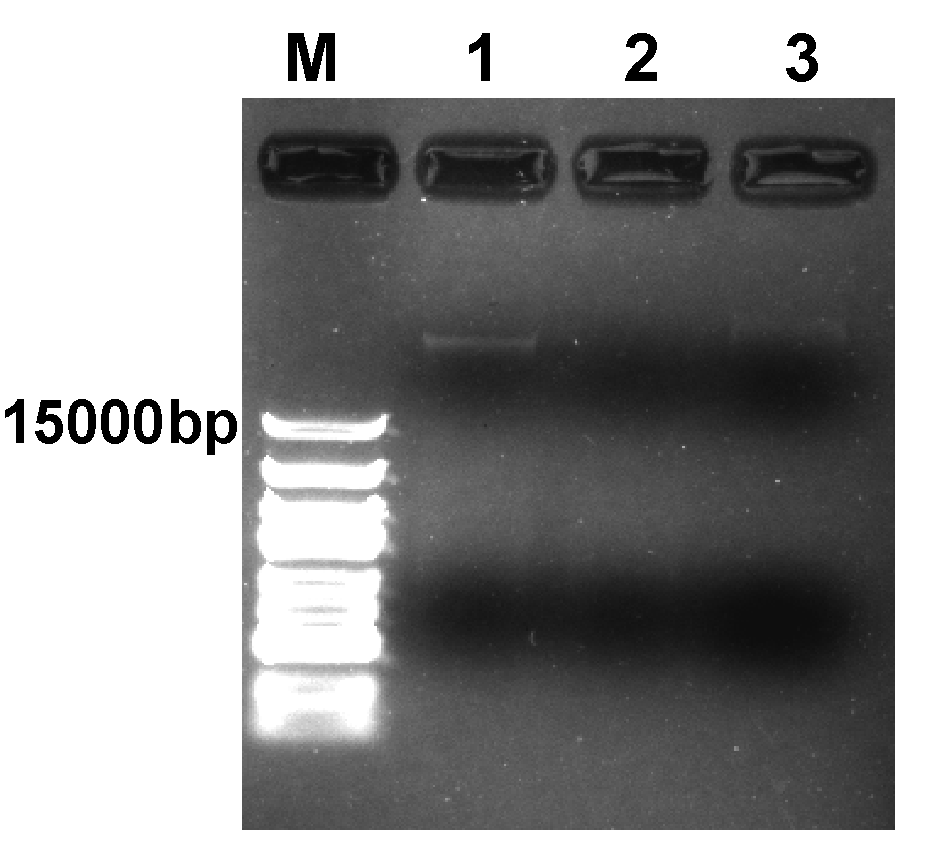 Fig. 1 Phage vB_Sb_QDWS is a DNA genome verified by digestion of phage nucleic acids. The phage nucleic acids were treated with DNase A (0.2 mg/mL) and RNase A (0.2 mg/mL) at 37°C for 1 h before they were loaded on the agarose gel. M, Marker; lane1, phage nucleic acids; lane 2, DNase A-treated phage nucleic acids; lane 3, RNase A-treated phage nucleic acids.Table 1 ORF analysis of the Shewanella phage vB_Sb_QDWS genome.ORFSize (aa)StrandBlast P top hitnameDescription [homolog]Similarity (%)E-value1225+QDP58333.1hypothetical protein [Prokaryotic dsDNA virus sp.]35.421e-252241+ABY40551.1hypothetical protein [Burkholderia phage Bups phi1] 59.266e-173118+-hypothetical protein ---4156+-hypothetical protein--5118+-hypothetical protein--6343+ AJA42431.1retron-type RNA-directed DNA polymerase[Bacillus phage BalMu-1]34.275e-577349+ABY40517.1DNA cytosine methylase [Burkholderia phage Bups phi1]66.59e-1658133+AGC34619.1host nuclease inhibitor protein[Pseudomonas virus H66] 55.62e-159102+-hypothetical protein--10171+-hypothetical protein--11101+-hypothetical protein--12117+-hypothetical protein--13322+WP_062910840.1site-specific integrase [Phage NGI136]42.90.014198-DAG73188.1Lipase[Podoviridae sp.]91.671e-10415154--hypothetical protein--1669--hypothetical protein--17204--hypothetical protein--18357-QDK02787.1minor tail protein[Mesorhizobium phage vB_MloP_Lo5R7ANS]37.41e-1519136--hypothetical protein--20216-QGF22045.1endolysin[Erwinia phage Midgardsormr38]48.45e-552167--hypothetical protein--22350+DAG76218.1putative O-acyltransferase[Myoviridae sp.]36.393e-4423418--hypothetical protein--24194+-hypothetical protein--25237-DAG81839.1tail fiber protein [Siphoviridae sp.]48.393e-0426299--hypothetical protein--27471-DAP43852.1Baseplate J like protein[Siphoviridae sp.]47.12e-10628115--hypothetical protein--29218-ALP46885.1baseplate protein[Escherichia phage Rac-SA53]43.455e-2930323-DAG81874.1hypothetical protein[Siphoviridae sp.]31.93e-623192--hypothetical protein--32244--hypothetical protein--33574-QCW21970.1lysis protein  [Caulobacter phage Jess A]46.03%2e-1634207--hypothetical protein--35148--hypothetical protein--36440-DAD90980.1hypothetical protein[Siphoviridae sp. ctpLW14]38.16e-3737102--hypothetical protein--38319--hypothetical protein--39144--hypothetical protein--40152--hypothetical protein--41172--hypothetical protein--42341--hypothetical protein--43198--hypothetical protein--44615-AAR89308.1hypothetical protein [Burkholderia virus Bcep43]36.175e-1845278-ALP46880.1hypothetical protein[Escherichia phage Rac-SA53]43.942e-8246485-DAG28286.1portal protein[Siphoviridae sp.]43.076e-12847424-DAR57718.1large subunit terminase [Siphoviridae sp.]39.52e-14948156-DAE18041.1terminase small subunit[Siphoviridae sp. ctF6o6]54.31e-4349196-ABY40524.1hypothetical protein[Burkholderia phage Bups phi1]72.632e-10550161-QGF21347.1RusA family crossover junction endodeoxyribonuclease[Pseudomonas phage AUS531phi]47.062e-415156--hypothetical protein--5257--hypothetical protein--53153-ALJ98741.1hypothetical protein [Burkholderia phage PE067]33.12e-2154324-QBI77607.1hypothetical protein[Pseudomonas phage vB_Pae_CF67a]35.632e-155595--hypothetical protein--56135--hypothetical protein--57104-DAO68906.1antitoxin of bacterial toxin-antitox[Myoviridae sp.]52.117e-1458265+YP_009800704.1repressor protein C[Burkholderia phage vB_BmuP_KL4]51.46e-7359110+-hypothetical protein--60147+-hypothetical protein--61107+AWD90826.1hypothetical protein[Burkholderia phage vB_BmuP_KL4]65.313e-186273+-hypothetical protein--6375+-hypothetical protein--6452+-hypothetical protein--65145+-hypothetical protein--6694+-hypothetical protein--67346+DAT61729.1RecT protein-like protein[Myoviridae sp.]59.243e-8768206+DAN72140.1exonuclease[Myoviridae sp.]42.794e-2769268+-hypothetical protein--